THE KATE EDGER EDUCATIONAL CHARITABLE TRUST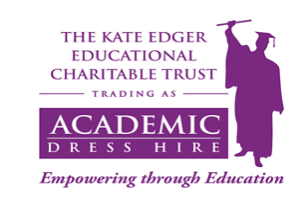 NEW START AWARDS(Dame Dorothy Winstone New Start Award or Rae Hammer New Start Award)PURPOSETo assist two women students from the University of Auckland’s New Start Programme to study towards a degree at the University of Auckland. Only applicants who have completed this Programme will be considered.Closing date: 20 November 2023REGULATIONS1.	Two New Start Awards of $18,000 will be available for offer annually, to be paid in instalments over a six semester period. 2.	Applicants for the New Start Awards must be:women;New Zealand Citizens or Permanent Residents;graduates of the University of Auckland's New Start Programme;enrolled or preparing to enrol full time*, for a degree at the University of Auckland.3.	In making these awards, the selection committee shall give consideration to:the applicant’s academic achievement during the New Start course;the applicant’s need for financial assistance;the applicant’s aspirations for the future;the applicant’s referee’s report;any special circumstances, e.g. family responsibilities, personal disability, considered relevant.4.	Each applicant for the New Start Awards must submit her application on the current online application form (details of which are given below) with the Scholarships office of the University of Auckland. Information required includes:evidence of completion of the New Start Programme;a certified copy of all course marks and the final assessment grade;a certified copy of evidence of status as a New Zealand Citizen or Permanent Resident;a reference from one referee on the prescribed form;details of her proposed degree course. “Certified copy” means a copy of the original, certified as true by an appropriate authority (for example, Registrar, Head of Department, Study Supervisor, or Justice of the Peace).5.	The first instalment of the New Start Award will be paid on the presentation of proof of full-time enrolment in a degree course (for example, a receipted fees’ invoice or certification from the relevant department). Subsequent instalments will be paid at the beginning of each semester on receipt of evidence of satisfactory grades having been achieved in the previous semester. Failure to complete any semester will require the refund of that semester's payment.6.	The successful applicants will be required to make a brief report at the end of each semester's study.*This scholarship is intended for students studying full-time towards a qualification. The Trustees understand that personal circumstances such as health conditions or impairments can limit a person’s ability to study full-time. Applications from students studying part-time due to disability will be therefore considered, but the applicant must include documentation supporting their reason for studying part-time. Examples of supporting documents include a letter of support from a disability service provider, the Students with Disabilities office, or your general practitioner. Students studying part-time due to disability who are successful in their application will be paid a pro-rata amount, which will be half of the full amount of the award. For the purposes of this Award, a disability refers to both visible and invisible impairments including: blind and low vision, deaf and hearing impaired, head injury, ongoing medical conditions, diagnosed mental health conditions, physical/mobility impairments, speech impairments, Autism Spectrum Disorder, specific learning disabilities (e.g. dyslexia, dyspraxia, dyscalculia).APPLICATIONS AND ENQUIRIESApplicants enrolled at the University of Auckland (only) should apply online for this award.  Please follow this link for access to the online form: https://www.auckland.ac.nz/en/for/current-students/cs-scholarships-and-awards/cs-search-for-scholarships-and-awards.html#/form   Enquiries to: awards@kateedgertrust.org.nz  N.B. Hard copies of this application will NOT be considered.Closing date: 20 November 2023